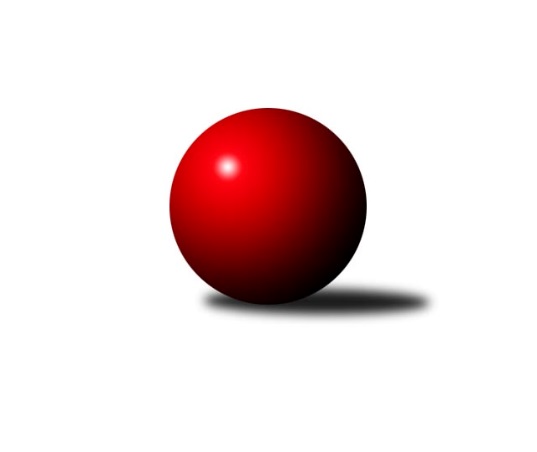 Č.12Ročník 2015/2016	27.12.2015Nejlepšího výkonu v tomto kole: 3717 dosáhlo družstvo: SKK Svijany  Vrchlabí1. KLM 2015/2016Výsledky 12. kolaSouhrnný přehled výsledků:TJ Valašské Meziříčí	- SKK Jičín	5:3	3421:3414	12.0:12.0	12.12.TJ Sokol KARE Luhačovice˝A˝	- KK Moravská Slávia Brno ˝A˝	6:2	3512:3362	17.0:7.0	12.12.SKK Rokycany	- KK Slavoj Praha	8:0	3541:3389	15.0:9.0	12.12.HKK Olomouc ˝A˝	- Baník Stříbro Klokani	6:2	3569:3426	15.0:9.0	12.12.SKK Svijany  Vrchlabí	- KK PSJ Jihlava	6:2	3717:3576	15.0:9.0	12.12.TJ Červený Kostelec  	- TJ Sokol Husovice	5.5:2.5	3460:3381	13.0:11.0	12.12.TJ Valašské Meziříčí	- SKK Rokycany	1:7	3464:3602	9.5:14.5	9.12.SKK Jičín	- SKK Svijany  Vrchlabí	3:5	3470:3508	10.0:14.0	2.1.Tabulka družstev:	1.	SKK Rokycany	12	11	0	1	73.0 : 23.0 	188.5 : 99.5 	 3529	22	2.	TJ Sokol KARE Luhačovice˝A˝	12	10	0	2	67.0 : 29.0 	168.5 : 119.5 	 3451	20	3.	KK PSJ Jihlava	12	8	0	4	58.0 : 38.0 	158.0 : 130.0 	 3485	16	4.	KK Slavoj Praha	12	6	1	5	50.0 : 46.0 	146.5 : 141.5 	 3466	13	5.	SKK Svijany  Vrchlabí	11	6	0	5	45.0 : 43.0 	138.0 : 126.0 	 3438	12	6.	TJ Sokol Husovice	12	6	0	6	48.5 : 47.5 	149.0 : 139.0 	 3450	12	7.	TJ Valašské Meziříčí	12	6	0	6	44.5 : 51.5 	127.5 : 160.5 	 3386	12	8.	Baník Stříbro Klokani	12	5	0	7	44.5 : 51.5 	139.5 : 148.5 	 3508	10	9.	SKK Jičín	11	4	1	6	40.0 : 48.0 	127.5 : 136.5 	 3372	9	10.	TJ Červený Kostelec	12	4	0	8	38.5 : 57.5 	126.5 : 161.5 	 3405	8	11.	HKK Olomouc ˝A˝	12	3	1	8	40.5 : 55.5 	130.0 : 158.0 	 3381	7	12.	KK Moravská Slávia Brno ˝A˝	12	0	1	11	18.5 : 77.5 	104.5 : 183.5 	 3351	1Podrobné výsledky kola:	 TJ Valašské Meziříčí	3421	5:3	3414	SKK Jičín	Vladimír Výrek	151 	 140 	 159 	130	580 	 1:3 	 605 	 165	144 	 141	155	Jan Bína	David Volek	145 	 136 	 142 	122	545 	 2:2 	 533 	 121	139 	 154	119	Jiří Drábek	Daniel Šefr	132 	 133 	 138 	143	546 	 1:3 	 602 	 150	152 	 158	142	Ladislav Beránek	Ondřej Topič *1	120 	 139 	 149 	157	565 	 1:3 	 607 	 145	156 	 151	155	Pavel Kaan	Dalibor Tuček	155 	 156 	 153 	143	607 	 3:1 	 551 	 130	151 	 124	146	Lukáš Vik	Tomáš Cabák	137 	 135 	 163 	143	578 	 4:0 	 516 	 129	131 	 130	126	Jaroslav Soukuprozhodčí: střídání: *1 od 31. hodu Dalibor JandíkNejlepšího výkonu v tomto utkání: 607 kuželek dosáhli: Pavel Kaan, Dalibor Tuček	 TJ Sokol KARE Luhačovice˝A˝	3512	6:2	3362	KK Moravská Slávia Brno ˝A˝	Jiří Mrlík	157 	 155 	 126 	160	598 	 3:1 	 588 	 150	139 	 151	148	Ondřej Němec	Michal Markus	155 	 167 	 152 	158	632 	 3:1 	 564 	 137	124 	 143	160	Miroslav Milan	Jiří Kudláček *1	124 	 129 	 151 	142	546 	 1:3 	 575 	 133	155 	 143	144	Dalibor Dvorník	Radek Polách	152 	 146 	 152 	149	599 	 4:0 	 543 	 137	124 	 141	141	Radim Hostinský	Tomáš Molek	139 	 118 	 125 	149	531 	 2:2 	 544 	 117	156 	 137	134	Milan Klika	Rostislav Gorecký	148 	 155 	 148 	155	606 	 4:0 	 548 	 129	145 	 132	142	Pavel Antošrozhodčí: střídání: *1 od 36. hodu Filip LekešNejlepší výkon utkání: 632 - Michal Markus	 SKK Rokycany	3541	8:0	3389	KK Slavoj Praha	Jan Endršt	145 	 158 	 143 	153	599 	 3:1 	 556 	 149	156 	 129	122	David Kuděj	Michal Pytlík	158 	 147 	 126 	144	575 	 2:2 	 567 	 124	153 	 156	134	Zdeněk Gartus	Štěpán Šreiber	163 	 140 	 152 	157	612 	 3:1 	 583 	 149	167 	 134	133	Petr Pavlík	Vojtěch Špelina	140 	 131 	 158 	160	589 	 2:2 	 580 	 147	144 	 141	148	Evžen Valtr	Pavel Honsa	145 	 178 	 127 	138	588 	 3:1 	 558 	 140	134 	 149	135	Josef Dvořák	Roman Pytlík	137 	 148 	 143 	150	578 	 2:2 	 545 	 143	151 	 131	120	Anton Stašákrozhodčí: Nejlepší výkon utkání: 612 - Štěpán Šreiber	 HKK Olomouc ˝A˝	3569	6:2	3426	Baník Stříbro Klokani	Martin Vaněk	148 	 138 	 146 	157	589 	 1:3 	 592 	 156	152 	 148	136	Vlastimil Zeman ml. ml.	Radek Havran	157 	 156 	 156 	174	643 	 3:1 	 593 	 156	137 	 163	137	Vlastimil Zeman st.	Marian Hošek	140 	 163 	 151 	164	618 	 3:1 	 587 	 158	154 	 133	142	David Junek	Jiří Němec	159 	 157 	 150 	146	612 	 4:0 	 537 	 139	126 	 136	136	Martin Pejčoch *1	Kamil Bartoš	147 	 149 	 155 	136	587 	 3:1 	 553 	 133	143 	 134	143	Jiří Baloun	Karel Zubalík	136 	 144 	 123 	117	520 	 1:3 	 564 	 148	142 	 135	139	Lukáš Doubravarozhodčí: střídání: *1 od 60. hodu Martin VrbataNejlepší výkon utkání: 643 - Radek Havran	 SKK Svijany  Vrchlabí	3717	6:2	3576	KK PSJ Jihlava	Jiří Vejvara	161 	 157 	 174 	161	653 	 2.5:1.5 	 637 	 161	171 	 172	133	Robin Parkan	Roman Straka	163 	 152 	 158 	157	630 	 4:0 	 540 	 142	124 	 147	127	Jiří Ouhel	Michal Rolf	141 	 137 	 174 	146	598 	 2:2 	 610 	 157	154 	 161	138	Václav Rychtařík ml.	Zdeněk Říha	142 	 152 	 162 	155	611 	 2.5:1.5 	 608 	 158	149 	 162	139	Tomáš Valík	David Hobl	186 	 164 	 163 	137	650 	 3:1 	 579 	 133	147 	 150	149	Stanislav Partl	Jiří Bartoníček	143 	 143 	 137 	152	575 	 1:3 	 602 	 159	152 	 161	130	Jiří Partlrozhodčí: Nejlepší výkon utkání: 653 - Jiří Vejvara	 TJ Červený Kostelec  	3460	5.5:2.5	3381	TJ Sokol Husovice	Štěpán Schuster	144 	 125 	 171 	153	593 	 3:1 	 528 	 135	154 	 110	129	Michal Šimek	Lukáš Janko	154 	 138 	 139 	137	568 	 3:1 	 564 	 150	131 	 152	131	Zdeněk Vymazal	Pavel Novák	139 	 146 	 125 	152	562 	 0:4 	 590 	 140	162 	 132	156	Libor Škoula	Ondřej Mrkos	133 	 136 	 160 	146	575 	 2:2 	 584 	 139	130 	 173	142	Jiří Axman ml. ml.	Daniel Neumann	147 	 124 	 150 	149	570 	 3:1 	 523 	 136	133 	 121	133	Jiří Radil	Jan Horn	129 	 158 	 154 	151	592 	 2:2 	 592 	 141	167 	 141	143	Václav Mazurrozhodčí: Nejlepší výkon utkání: 593 - Štěpán Schuster	 TJ Valašské Meziříčí	3464	1:7	3602	SKK Rokycany	Vladimír Výrek	144 	 136 	 160 	138	578 	 2:2 	 574 	 153	154 	 136	131	Štěpán Šreiber	Dalibor Jandík	170 	 155 	 136 	149	610 	 1:3 	 636 	 152	165 	 157	162	Jan Endršt	David Volek	150 	 131 	 133 	149	563 	 1:3 	 583 	 146	145 	 140	152	Roman Pytlík	Ondřej Topič	143 	 130 	 137 	125	535 	 1.5:2.5 	 616 	 133	186 	 137	160	Michal Pytlík	Dalibor Tuček	141 	 128 	 159 	136	564 	 2:2 	 574 	 159	151 	 146	118	Pavel Honsa	Tomáš Cabák	162 	 154 	 149 	149	614 	 2:2 	 619 	 154	155 	 146	164	Vojtěch Špelinarozhodčí: Nejlepší výkon utkání: 636 - Jan Endršt	 SKK Jičín	3470	3:5	3508	SKK Svijany  Vrchlabí	Jiří Drábek	136 	 151 	 146 	150	583 	 2:2 	 615 	 176	134 	 163	142	Jiří Vejvara	Pavel Kaan	140 	 139 	 141 	155	575 	 2:2 	 564 	 129	147 	 142	146	Jiří Bartoníček	Jan Bína	144 	 159 	 158 	158	619 	 3:1 	 569 	 160	125 	 141	143	Michal Rolf	Pavel Louda *1	123 	 132 	 138 	132	525 	 0:4 	 580 	 127	153 	 158	142	Roman Straka	Lukáš Vik	153 	 147 	 132 	155	587 	 0:4 	 631 	 165	167 	 139	160	Zdeněk Říha	Jaroslav Soukup	152 	 149 	 152 	128	581 	 3:1 	 549 	 131	145 	 137	136	David Hoblrozhodčí: střídání: *1 od 56. hodu Josef VejvaraNejlepší výkon utkání: 631 - Zdeněk ŘíhaPořadí jednotlivců:	jméno hráče	družstvo	celkem	plné	dorážka	chyby	poměr kuž.	Maximum	1.	Rostislav Gorecký 	TJ Sokol KARE Luhačovice˝A˝	610.48	385.5	225.0	1.2	7/7	(645)	2.	Vlastimil Zeman ml.  ml.	Baník Stříbro Klokani	607.26	392.1	215.1	1.4	7/7	(641)	3.	Roman Pytlík 	SKK Rokycany	606.02	389.7	216.3	1.0	7/7	(656)	4.	Václav Rychtařík  ml.	KK PSJ Jihlava	602.60	386.2	216.4	1.2	6/7	(656)	5.	Tomáš Valík 	KK PSJ Jihlava	599.07	380.8	218.3	1.8	7/7	(651)	6.	Zdeněk Vymazal 	TJ Sokol Husovice	598.33	388.9	209.4	1.5	7/7	(633)	7.	Zdeněk Gartus 	KK Slavoj Praha	597.55	387.2	210.3	1.8	7/7	(654)	8.	Vojtěch Špelina 	SKK Rokycany	593.55	383.9	209.7	2.5	7/7	(624)	9.	Robin Parkan 	KK PSJ Jihlava	593.23	383.0	210.2	1.1	6/7	(637)	10.	Martin Vaněk 	HKK Olomouc ˝A˝	592.50	386.6	205.9	1.0	7/7	(624)	11.	Jan Endršt 	SKK Rokycany	592.43	389.0	203.5	1.6	7/7	(636)	12.	Radek Havran 	HKK Olomouc ˝A˝	592.33	379.9	212.4	0.9	6/7	(653)	13.	David Junek 	Baník Stříbro Klokani	592.22	383.8	208.4	1.9	6/7	(639)	14.	Jiří Baloun 	Baník Stříbro Klokani	589.17	384.7	204.5	1.5	7/7	(612)	15.	Michal Pytlík 	SKK Rokycany	588.45	376.3	212.1	2.1	7/7	(658)	16.	Lukáš Doubrava 	Baník Stříbro Klokani	587.46	384.2	203.3	2.0	7/7	(630)	17.	Jan Bína 	SKK Jičín	587.14	382.5	204.6	1.6	7/7	(649)	18.	Michal Markus 	TJ Sokol KARE Luhačovice˝A˝	586.21	379.6	206.6	0.8	7/7	(632)	19.	Martin Pejčoch 	Baník Stříbro Klokani	585.67	380.3	205.4	1.9	5/7	(612)	20.	Zdeněk Říha 	SKK Svijany  Vrchlabí	585.38	381.7	203.7	1.3	6/6	(634)	21.	Anton Stašák 	KK Slavoj Praha	584.88	383.1	201.8	1.5	7/7	(638)	22.	Daniel Neumann 	TJ Červený Kostelec  	584.79	377.5	207.3	1.9	7/7	(636)	23.	Jiří Axman ml.  ml.	TJ Sokol Husovice	583.89	377.9	206.0	1.3	7/7	(615)	24.	Ondřej Mrkos 	TJ Červený Kostelec  	583.69	385.0	198.7	2.2	6/7	(607)	25.	Radek Polách 	TJ Sokol KARE Luhačovice˝A˝	579.69	383.3	196.4	1.3	6/7	(618)	26.	Pavel Kaan 	SKK Jičín	579.33	385.3	194.0	3.1	6/7	(609)	27.	Evžen Valtr 	KK Slavoj Praha	578.55	384.1	194.5	1.8	7/7	(622)	28.	Petr Pavlík 	KK Slavoj Praha	578.11	384.8	193.3	2.7	6/7	(596)	29.	Stanislav Partl 	KK PSJ Jihlava	577.64	374.6	203.0	2.5	7/7	(606)	30.	Tomáš Cabák 	TJ Valašské Meziříčí	577.29	381.4	195.9	2.7	7/7	(626)	31.	Štěpán Šreiber 	SKK Rokycany	577.00	374.5	202.5	2.2	7/7	(612)	32.	David Volek 	TJ Valašské Meziříčí	576.70	379.2	197.5	2.9	6/7	(608)	33.	Jiří Mrlík 	TJ Sokol KARE Luhačovice˝A˝	575.00	381.4	193.6	3.3	6/7	(616)	34.	Václav Mazur 	TJ Sokol Husovice	574.66	377.9	196.8	1.4	7/7	(606)	35.	Michal Rolf 	SKK Svijany  Vrchlabí	574.42	375.3	199.1	1.2	6/6	(679)	36.	David Kuděj 	KK Slavoj Praha	574.10	382.3	191.8	2.6	7/7	(641)	37.	Dalibor Tuček 	TJ Valašské Meziříčí	571.92	377.6	194.4	1.8	6/7	(633)	38.	Libor Škoula 	TJ Sokol Husovice	571.79	373.4	198.4	2.6	7/7	(604)	39.	Jiří Vejvara 	SKK Svijany  Vrchlabí	571.57	371.1	200.5	1.2	6/6	(653)	40.	Jiří Bartoníček 	SKK Svijany  Vrchlabí	571.53	384.5	187.1	2.4	5/6	(661)	41.	Pavel Honsa 	SKK Rokycany	571.06	372.9	198.1	2.0	7/7	(612)	42.	Lukáš Janko 	TJ Červený Kostelec  	570.81	376.0	194.8	2.5	7/7	(642)	43.	David Hobl 	SKK Svijany  Vrchlabí	570.78	368.8	202.0	3.1	6/6	(650)	44.	Jiří Partl 	KK PSJ Jihlava	570.20	377.7	192.5	1.7	7/7	(605)	45.	Ondřej Topič 	TJ Valašské Meziříčí	569.93	366.8	203.1	2.8	6/7	(597)	46.	Miroslav Milan 	KK Moravská Slávia Brno ˝A˝	569.64	373.5	196.2	1.2	7/7	(597)	47.	Jan Horn 	TJ Červený Kostelec  	568.57	364.9	203.6	1.7	6/7	(595)	48.	Roman Straka 	SKK Svijany  Vrchlabí	568.53	371.6	196.9	1.7	6/6	(670)	49.	Ladislav Beránek 	SKK Jičín	566.90	372.8	194.1	2.4	5/7	(602)	50.	Milan Klika 	KK Moravská Slávia Brno ˝A˝	565.02	368.3	196.7	2.5	7/7	(601)	51.	Kamil Bartoš 	HKK Olomouc ˝A˝	564.80	376.7	188.1	3.2	7/7	(592)	52.	Tomáš Molek 	TJ Sokol KARE Luhačovice˝A˝	564.57	369.1	195.4	4.8	7/7	(615)	53.	Martin Mýl 	TJ Červený Kostelec  	564.00	373.6	190.4	4.0	5/7	(614)	54.	Ondřej Němec 	KK Moravská Slávia Brno ˝A˝	563.20	367.1	196.1	1.6	5/7	(611)	55.	Pavel Novák 	TJ Červený Kostelec  	561.60	374.1	187.5	3.7	5/7	(588)	56.	Jiří Ouhel 	KK PSJ Jihlava	558.95	373.3	185.6	5.2	7/7	(597)	57.	Michal Šimek 	TJ Sokol Husovice	557.33	374.7	182.7	4.5	6/7	(627)	58.	Pavel Antoš 	KK Moravská Slávia Brno ˝A˝	556.81	364.2	192.6	3.0	7/7	(581)	59.	Dalibor Dvorník 	KK Moravská Slávia Brno ˝A˝	555.12	370.5	184.7	2.7	7/7	(590)	60.	Dalibor Jandík 	TJ Valašské Meziříčí	554.28	362.2	192.1	2.3	6/7	(610)	61.	Karel Zubalík 	HKK Olomouc ˝A˝	553.49	363.9	189.6	3.4	7/7	(579)	62.	Jiří Němec 	HKK Olomouc ˝A˝	552.83	366.6	186.2	2.0	6/7	(612)	63.	Lukáš Vik 	SKK Jičín	551.86	364.0	187.9	3.6	7/7	(588)	64.	Jaroslav Soukup 	SKK Jičín	550.17	369.6	180.6	2.0	6/7	(613)	65.	Daniel Šefr 	TJ Valašské Meziříčí	549.27	364.0	185.3	4.6	5/7	(571)	66.	Jiří Drábek 	SKK Jičín	548.11	366.3	181.8	2.7	6/7	(581)	67.	Radim Hostinský 	KK Moravská Slávia Brno ˝A˝	545.76	353.4	192.3	5.3	7/7	(585)	68.	Filip Lekeš 	TJ Sokol KARE Luhačovice˝A˝	543.17	368.2	174.9	5.0	6/7	(559)	69.	Marian Hošek 	HKK Olomouc ˝A˝	541.92	370.9	171.0	4.9	6/7	(618)		Michal Wohlmut 	SKK Rokycany	630.00	399.0	231.0	0.0	1/7	(630)		Pavel Louda 	SKK Jičín	612.00	396.0	216.0	1.0	1/7	(612)		Dušan Ryba 	TJ Sokol Husovice	587.70	371.8	215.9	1.1	2/7	(634)		Jan Machálek ml.  ml.	TJ Sokol Husovice	587.00	380.7	206.3	4.0	3/7	(611)		Vlado Žiško 	SKK Svijany  Vrchlabí	585.00	392.0	193.0	5.5	2/6	(607)		Jiří Kudláček 	TJ Sokol KARE Luhačovice˝A˝	583.67	389.0	194.7	5.3	3/7	(594)		Martin Sitta 	HKK Olomouc ˝A˝	575.50	372.0	203.5	2.0	2/7	(588)		Ivo Hostinský 	KK Moravská Slávia Brno ˝A˝	571.00	376.0	195.0	2.0	1/7	(571)		Vlastimil Zeman st. 	Baník Stříbro Klokani	566.13	381.3	184.9	7.5	4/7	(601)		Martin Vrbata 	Baník Stříbro Klokani	565.67	365.3	200.4	2.8	4/7	(636)		Pavel Maršík 	SKK Svijany  Vrchlabí	565.00	377.0	188.0	5.0	1/6	(565)		Tomaš Žižlavský 	TJ Sokol Husovice	564.00	359.0	205.0	0.0	1/7	(564)		Daniel Braun 	KK PSJ Jihlava	562.78	375.7	187.1	2.4	3/7	(596)		Vladimír Výrek 	TJ Valašské Meziříčí	561.83	364.3	197.5	2.8	4/7	(607)		Štěpán Schuster 	TJ Červený Kostelec  	560.50	371.4	189.2	3.4	4/7	(607)		Stanislav Březina 	KK Slavoj Praha	558.50	362.0	196.5	2.0	2/7	(561)		Pavel Kubálek 	TJ Sokol KARE Luhačovice˝A˝	553.00	364.0	189.0	3.0	1/7	(553)		Josef Vejvara 	SKK Jičín	552.70	367.4	185.4	2.4	4/7	(612)		Josef Dvořák 	KK Slavoj Praha	548.56	359.1	189.5	2.6	4/7	(587)		Jiří Radil 	TJ Sokol Husovice	546.13	370.1	176.0	4.4	4/7	(596)		Jakub Čopák 	KK PSJ Jihlava	546.00	352.0	194.0	2.0	1/7	(546)		Zdeněk Vránek 	KK Moravská Slávia Brno ˝A˝	534.33	362.3	172.0	6.3	3/7	(553)		Milan Žáček 	TJ Sokol KARE Luhačovice˝A˝	493.00	349.0	144.0	7.0	1/7	(493)		Daniel Bouda 	TJ Červený Kostelec  	484.00	345.0	139.0	17.0	1/7	(484)Sportovně technické informace:Starty náhradníků:registrační číslo	jméno a příjmení 	datum startu 	družstvo	číslo startu14823	Lukáš Vik	12.12.2015	SKK Jičín	9x12946	Jiří Baloun	12.12.2015	Baník Stříbro Klokani	12x10315	Martin Vrbata	12.12.2015	Baník Stříbro Klokani	11x4643	Ladislav Beránek	12.12.2015	SKK Jičín	9x16996	Daniel Neumann	12.12.2015	TJ Červený Kostelec  	12x14978	Daniel Šefr	12.12.2015	TJ Valašské Meziříčí	8x10502	Jiří Kudláček	12.12.2015	TJ Sokol KARE Luhačovice˝A˝	5x571	Roman Straka	12.12.2015	SKK Svijany  Vrchlabí	11x6673	Jiří Mrlík	12.12.2015	TJ Sokol KARE Luhačovice˝A˝	11x7685	Karel Zubalík	12.12.2015	HKK Olomouc ˝A˝	12x622	Michal Rolf	12.12.2015	SKK Svijany  Vrchlabí	11x7868	Radek Polách	12.12.2015	TJ Sokol KARE Luhačovice˝A˝	11x
Hráči dopsaní na soupisku:registrační číslo	jméno a příjmení 	datum startu 	družstvo	Program dalšího kola:2.1.2016	so	10:00	SKK Jičín - SKK Svijany  Vrchlabí (dohrávka z 10. kola)	16.1.2016	so	9:30	Baník Stříbro Klokani - SKK Svijany  Vrchlabí	16.1.2016	so	10:00	KK Slavoj Praha - SKK Jičín	16.1.2016	so	10:00	TJ Sokol KARE Luhačovice˝A˝ - TJ Valašské Meziříčí	16.1.2016	so	14:00	KK Moravská Slávia Brno ˝A˝ - TJ Červený Kostelec  	16.1.2016	so	15:30	KK PSJ Jihlava - SKK Rokycany	16.1.2016	so	16:00	TJ Sokol Husovice - HKK Olomouc ˝A˝	Nejlepší šestka kola - absolutněNejlepší šestka kola - absolutněNejlepší šestka kola - absolutněNejlepší šestka kola - absolutněNejlepší šestka kola - dle průměru kuželenNejlepší šestka kola - dle průměru kuželenNejlepší šestka kola - dle průměru kuželenNejlepší šestka kola - dle průměru kuželenNejlepší šestka kola - dle průměru kuželenPočetJménoNázev týmuVýkonPočetJménoNázev týmuPrůměr (%)Výkon1xJiří VejvaraVrchlabí Svijan6533xRadek HavranOlomouc˝A˝110.776437xDavid HoblVrchlabí Svijan6501xMichal MarkusLuhačovice A110.086323xRadek HavranOlomouc˝A˝6431xJiří VejvaraVrchlabí Svijan107.236532xRobin ParkanJihlava6371xDavid HoblVrchlabí Svijan106.746501xMichal MarkusLuhačovice A6321xMarian HošekOlomouc˝A˝106.476182xRoman StrakaVrchlabí Svijan6302xDalibor TučekVal. Meziříčí105.97607